Monthly LabAdviser update: 28/1 2019Equipment Manuals updated in LabManager (since 16th of November): As an approved user on a piece of equipment you have to make sure you have read and understood the latest version of the manual before using the equipment.Updated Subject ContributorLink to the updated pagesPECVD3: low stress nitrideOptimization of low stress nitrideThomas Pedersen @NanolabDeposition_of_Silicon_Nitride_using_PECVD/PECVD3:_Low_stress_nitride_testingTemescal: Particle measurementsIncluded a section on particles on films from Temescal.Rebecca B. Ettlinger @NanolabThin_film_deposition/Temescal#Particulates_on_the_filmsLaser Micromachining:Have changed the values of the average output power with the new value after the laser came back from service in DecemberChantal Silvestre @NanolabBack-end_processing/Laser_Micromachining_ToolMask and pattern designNew link to installation of Clewin 5P. Jesper Handberg @NanolabLithography/Pattern_Design_and_Mask_Fabrication/CleWinAFM Icon 2The new AFM Icon placed in the basement of 346 has been added to the AFM LabAdviser page.Berit Herstrøm @NanolabCharacterization/AFM:_Atomic_Force_MicroscopyManual for PL-mapper, ver 2.3Manual for Nikon ECLIPSE L200 (2) optical microscope, ver 2.2Manual for Nikon ECLIPSE L200 optical microscope, ver 5.2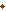 Manual for AFM Icon-PT 1 & 2, ver 4Manual for ALD 1, ver 3.1Manual for Electroplating-Ni (Technotrans microform.200), ver 7Manual for Sputter Coater 03, ver 2Manual Cammax die bonder , ver 1.3Manual for Furnace: Multipurpose Annealing, ver 2.4Manual for HMDS_Vapor Prime Oven Star2000, ver 6Manual for Developer-6" Bench, ver 5Manual for Developer TMAH Stepper., ver 3Manual for Oven: HMDS-2, ver 3Manual for LPCVD Poly Silicon Furnace (6") (E2), ver 5Manual for Temescal E-beam Evaporator, ver 1.1Manual for Aluminium etch, ver 5Manual for RCA clean, ver 5